Šifra predmeta:     Naziv predmeta:   Socijalni rad s djecom s teškoćama u razvojuNaziv predmeta:   Socijalni rad s djecom s teškoćama u razvojuNaziv predmeta:   Socijalni rad s djecom s teškoćama u razvojuNaziv predmeta:   Socijalni rad s djecom s teškoćama u razvojuCiklus: IIGodina: IGodina: ISemestar: I (MA)Broj ECTS kredita: 6Status: Obavezan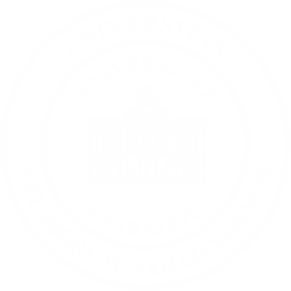 Status: ObavezanStatus: ObavezanUkupan broj sati:  150Predavanja: 45 satiSeminar: 10 satiSamostalni rad studenta: 95Ukupan broj sati:  150Predavanja: 45 satiSeminar: 10 satiSamostalni rad studenta: 95Odgovorni nastavnik/ciOdgovorni nastavnik/ciProf. dr. Sabira Gadžo-ŠašićE-mail: sabira.gadzo.sasic.©fpn.unsa.baTermini konsultacija:Utorak od 13:00 do 14:00 hSrijeda od 12:30 do 14:00 hČetvrtak od 11:00 do 14:00 hProf. dr. Sabira Gadžo-ŠašićE-mail: sabira.gadzo.sasic.©fpn.unsa.baTermini konsultacija:Utorak od 13:00 do 14:00 hSrijeda od 12:30 do 14:00 hČetvrtak od 11:00 do 14:00 hProf. dr. Sabira Gadžo-ŠašićE-mail: sabira.gadzo.sasic.©fpn.unsa.baTermini konsultacija:Utorak od 13:00 do 14:00 hSrijeda od 12:30 do 14:00 hČetvrtak od 11:00 do 14:00 hPreduslov za upis:Preduslov za upis:NENENECilj (ciljevi) predmeta:Cilj (ciljevi) predmeta:Omogućiti studentima sticanje savremenih znanja o (socijalnom) radu s djecom s teškoćama u razvoju; pomoći studentima da kritički reflektuju fenomen invalidnosti kod djece, društvenoj odgovornosti za zaštitu djeteta s teškoćama u razvoju, te mogućnostima i savremenim dostignućima socijalnog rada u pružanju pomoći ovoj kategoriji korisnika usluga socijalne zaštite.Omogućiti studentima sticanje savremenih znanja o (socijalnom) radu s djecom s teškoćama u razvoju; pomoći studentima da kritički reflektuju fenomen invalidnosti kod djece, društvenoj odgovornosti za zaštitu djeteta s teškoćama u razvoju, te mogućnostima i savremenim dostignućima socijalnog rada u pružanju pomoći ovoj kategoriji korisnika usluga socijalne zaštite.Omogućiti studentima sticanje savremenih znanja o (socijalnom) radu s djecom s teškoćama u razvoju; pomoći studentima da kritički reflektuju fenomen invalidnosti kod djece, društvenoj odgovornosti za zaštitu djeteta s teškoćama u razvoju, te mogućnostima i savremenim dostignućima socijalnog rada u pružanju pomoći ovoj kategoriji korisnika usluga socijalne zaštite.Tematske jedinice:Tematske jedinice:- Različiti pristupi u određenju pojma invalidnosti i tretmana       djeteta s teškoćama u razvoju- Uzorci invaliditeta kod djece i razvrstavanje- Društvena zaštita djeteta s teškoćama u razvoju s posebnim                osvrtom na međunarodne dokumente i domaće zakonodavstvo- Socijalni rad s različitim skupinama djece s teškoćama u     razvoju (s tjelesnim, intelektualnim, višestrukim invaliditetom        itd.) i njihovim porodicama- Uloge unutar porodice: uloga djeteta s teškoćama u razvoju;    uloga ostale djece u porodici; problemi na koje mogu nailaziti    braća isestre  - Odgojni proces i socijalna uključenost/inkluzija djeteta s 
     teškoćama u razvoju-  Mreža pomoći i podrške porodici djeteta s teškoćama u razvoju- Socijalna rehabilitacija djeteta s teškoćama u razvoju- Prevencija socijalne isključenosti i socijalno uključivanje    
    djeteta s teškoćama u razvoju - Različiti pristupi u određenju pojma invalidnosti i tretmana       djeteta s teškoćama u razvoju- Uzorci invaliditeta kod djece i razvrstavanje- Društvena zaštita djeteta s teškoćama u razvoju s posebnim                osvrtom na međunarodne dokumente i domaće zakonodavstvo- Socijalni rad s različitim skupinama djece s teškoćama u     razvoju (s tjelesnim, intelektualnim, višestrukim invaliditetom        itd.) i njihovim porodicama- Uloge unutar porodice: uloga djeteta s teškoćama u razvoju;    uloga ostale djece u porodici; problemi na koje mogu nailaziti    braća isestre  - Odgojni proces i socijalna uključenost/inkluzija djeteta s 
     teškoćama u razvoju-  Mreža pomoći i podrške porodici djeteta s teškoćama u razvoju- Socijalna rehabilitacija djeteta s teškoćama u razvoju- Prevencija socijalne isključenosti i socijalno uključivanje    
    djeteta s teškoćama u razvoju - Različiti pristupi u određenju pojma invalidnosti i tretmana       djeteta s teškoćama u razvoju- Uzorci invaliditeta kod djece i razvrstavanje- Društvena zaštita djeteta s teškoćama u razvoju s posebnim                osvrtom na međunarodne dokumente i domaće zakonodavstvo- Socijalni rad s različitim skupinama djece s teškoćama u     razvoju (s tjelesnim, intelektualnim, višestrukim invaliditetom        itd.) i njihovim porodicama- Uloge unutar porodice: uloga djeteta s teškoćama u razvoju;    uloga ostale djece u porodici; problemi na koje mogu nailaziti    braća isestre  - Odgojni proces i socijalna uključenost/inkluzija djeteta s 
     teškoćama u razvoju-  Mreža pomoći i podrške porodici djeteta s teškoćama u razvoju- Socijalna rehabilitacija djeteta s teškoćama u razvoju- Prevencija socijalne isključenosti i socijalno uključivanje    
    djeteta s teškoćama u razvoju Ishodi učenja: Ishodi učenja: Znanje: Studenti će steći osnovna znanja o različitim pristupima u određenju pojma invalidnosti i terminu djeteta s teškoćama u razvoju, te društvenoj i pravnoj zaštiti u međunarodnim i domaćim dokumentima, oblicima formalne i neformalne podrške koja se djeci s teškoćama u razvoju može pružiti.Vještine: Osposobljenost za rad i pružanje podrške djeci s teškoćama u razvoju i njihovim članovima porodice. Kompetencije: Studenti će usvojiti neophodne kompetencije i vještine za rad s djecom s teškoćama u razvoju.Znanje: Studenti će steći osnovna znanja o različitim pristupima u određenju pojma invalidnosti i terminu djeteta s teškoćama u razvoju, te društvenoj i pravnoj zaštiti u međunarodnim i domaćim dokumentima, oblicima formalne i neformalne podrške koja se djeci s teškoćama u razvoju može pružiti.Vještine: Osposobljenost za rad i pružanje podrške djeci s teškoćama u razvoju i njihovim članovima porodice. Kompetencije: Studenti će usvojiti neophodne kompetencije i vještine za rad s djecom s teškoćama u razvoju.Znanje: Studenti će steći osnovna znanja o različitim pristupima u određenju pojma invalidnosti i terminu djeteta s teškoćama u razvoju, te društvenoj i pravnoj zaštiti u međunarodnim i domaćim dokumentima, oblicima formalne i neformalne podrške koja se djeci s teškoćama u razvoju može pružiti.Vještine: Osposobljenost za rad i pružanje podrške djeci s teškoćama u razvoju i njihovim članovima porodice. Kompetencije: Studenti će usvojiti neophodne kompetencije i vještine za rad s djecom s teškoćama u razvoju.Metode izvođenja nastave:Metode izvođenja nastave:-Predavanja-Vježbe-Predavanja-Vježbe-Predavanja-VježbeMetode provjere znanja sa strukturom ocjene:Metode provjere znanja sa strukturom ocjene:Provjera znanja- 40 % (0-40 bodova)Prezentacija-5 % (0-5 bodova)Aktivnosti na nastavi-5%Finalni ispit -50 % (0-50 bodova)Aktivnosti na nastavi će se relizirati kroz participaciju studenata na realizaciji određenih zadatka u tačno zakazanim sedmicama vježbi.Midterm, završni, popravni, prvi i drugi septembarski rok pisana i/ili usmena provjera znanja.Provjera znanja- 40 % (0-40 bodova)Prezentacija-5 % (0-5 bodova)Aktivnosti na nastavi-5%Finalni ispit -50 % (0-50 bodova)Aktivnosti na nastavi će se relizirati kroz participaciju studenata na realizaciji određenih zadatka u tačno zakazanim sedmicama vježbi.Midterm, završni, popravni, prvi i drugi septembarski rok pisana i/ili usmena provjera znanja.Provjera znanja- 40 % (0-40 bodova)Prezentacija-5 % (0-5 bodova)Aktivnosti na nastavi-5%Finalni ispit -50 % (0-50 bodova)Aktivnosti na nastavi će se relizirati kroz participaciju studenata na realizaciji određenih zadatka u tačno zakazanim sedmicama vježbi.Midterm, završni, popravni, prvi i drugi septembarski rok pisana i/ili usmena provjera znanja.Literatura:Literatura:Obavezna:1. Lakićević, M. (2012): Socijalna integracija osoba sa invaliditetom, Fakultet političkih nauka Univerziteta u Beogradu; Čigoja štampa, Beograd2.UNICEF (2013): Djeca sa smetnjama u razvoju3. Pravilnik o utvrđivanju preostale sposobnosti i kategorizacije djece i omladine ometene u psihosocijalnom razvoju, Sl. Novine KS, br. 23/02Dopunska:1.Leutar, Z., Ogresta, J., Milić-Babić, M. (2008): Obitelj osoba s invaliditetom i mreže podrške, Zagreb: Pravni fakultet, str. 21-27; 44-582. Miković, M. (2011): Prevencija socijalne isključenosti djeteta s intelektualnim teškoćama, Pregled br. 3, Univerzitet u Sarajevu, Sarajevo3. Leutar, Z., Rajić, I. (2002): Dijete s mentalnom retardacijom u obitelji, u: Ljetopis Studijskog centra socijalnog rada, 9 (1), 17-28, Zagreb(1), 4.6Batković, D. (2011): Suvremene usluge skrbi i podrške u zajednici za osobe s intelektualnim teškoćama, u: Analiza stanja i projekcije razvoja i institucionalne socio-zdravstvene zaštite u BiH, Fojnica, Zavod „Drin“, st. 74-875. Specijalni izvještaj o stanju prava djeteta s posebnim potrebama/smetnjama u psihofizičkom razvoju (2010): Specijalni izvještaj o pravima djece smještenim u ustanove s posebnim osvrtom na normative i standarde Obavezna:1. Lakićević, M. (2012): Socijalna integracija osoba sa invaliditetom, Fakultet političkih nauka Univerziteta u Beogradu; Čigoja štampa, Beograd2.UNICEF (2013): Djeca sa smetnjama u razvoju3. Pravilnik o utvrđivanju preostale sposobnosti i kategorizacije djece i omladine ometene u psihosocijalnom razvoju, Sl. Novine KS, br. 23/02Dopunska:1.Leutar, Z., Ogresta, J., Milić-Babić, M. (2008): Obitelj osoba s invaliditetom i mreže podrške, Zagreb: Pravni fakultet, str. 21-27; 44-582. Miković, M. (2011): Prevencija socijalne isključenosti djeteta s intelektualnim teškoćama, Pregled br. 3, Univerzitet u Sarajevu, Sarajevo3. Leutar, Z., Rajić, I. (2002): Dijete s mentalnom retardacijom u obitelji, u: Ljetopis Studijskog centra socijalnog rada, 9 (1), 17-28, Zagreb(1), 4.6Batković, D. (2011): Suvremene usluge skrbi i podrške u zajednici za osobe s intelektualnim teškoćama, u: Analiza stanja i projekcije razvoja i institucionalne socio-zdravstvene zaštite u BiH, Fojnica, Zavod „Drin“, st. 74-875. Specijalni izvještaj o stanju prava djeteta s posebnim potrebama/smetnjama u psihofizičkom razvoju (2010): Specijalni izvještaj o pravima djece smještenim u ustanove s posebnim osvrtom na normative i standarde Obavezna:1. Lakićević, M. (2012): Socijalna integracija osoba sa invaliditetom, Fakultet političkih nauka Univerziteta u Beogradu; Čigoja štampa, Beograd2.UNICEF (2013): Djeca sa smetnjama u razvoju3. Pravilnik o utvrđivanju preostale sposobnosti i kategorizacije djece i omladine ometene u psihosocijalnom razvoju, Sl. Novine KS, br. 23/02Dopunska:1.Leutar, Z., Ogresta, J., Milić-Babić, M. (2008): Obitelj osoba s invaliditetom i mreže podrške, Zagreb: Pravni fakultet, str. 21-27; 44-582. Miković, M. (2011): Prevencija socijalne isključenosti djeteta s intelektualnim teškoćama, Pregled br. 3, Univerzitet u Sarajevu, Sarajevo3. Leutar, Z., Rajić, I. (2002): Dijete s mentalnom retardacijom u obitelji, u: Ljetopis Studijskog centra socijalnog rada, 9 (1), 17-28, Zagreb(1), 4.6Batković, D. (2011): Suvremene usluge skrbi i podrške u zajednici za osobe s intelektualnim teškoćama, u: Analiza stanja i projekcije razvoja i institucionalne socio-zdravstvene zaštite u BiH, Fojnica, Zavod „Drin“, st. 74-875. Specijalni izvještaj o stanju prava djeteta s posebnim potrebama/smetnjama u psihofizičkom razvoju (2010): Specijalni izvještaj o pravima djece smještenim u ustanove s posebnim osvrtom na normative i standarde IZVEDBENI PLAN NASTAVE I VJEŽBIIZVEDBENI PLAN NASTAVE I VJEŽBIIZVEDBENI PLAN NASTAVE I VJEŽBIIZVEDBENI PLAN NASTAVE I VJEŽBIIZVEDBENI PLAN NASTAVE I VJEŽBIRadna sedmicaDatum/sat/salaNaziv tematske cjelinePlan vježbiDatum/sat/sala1.27.02.2024.Od 9:00 do 11:15 hOdređenje, uzroci i razvrstavanje djece s teškoćama u razvojuAnaliza kategorija djece s teškoćama u razvoju u BiH-primjena nacionalnih propisa27.02.2024.Od 11:30 do 13:00 h2.5.03.2024.Od 9:00 do 11:15 hMeđunarodni i domaći pravni okvir za zaštitu djeteta s teškoćama u razvojuAnaliza međunarodnih dokumenata od značaja za djecu s teškoćama u razvoju 5.03.2024.Od 11:30 do 13:00 h3.12.03.2024.Od 9:00 do 11:15 hHabilitacija i rehabilitacija (klasifikacija, faze i proces)Inidividualna analiza „Prava djece s teškoćama u razvoju u BiH“ 12.03.2024.Od 11:30 do 13:00 h4.19.03.2024.Od 9:00 do 11:15 hDiskriminacija i predrasude prema djeci s teškoćama u razvojuAnaliza zastupljenosti podrške porodicama djece s teškoćama u razvoju u BiH19.03.2024.Od 11:30 do 13:00 h5.26.03.2024.Od 9:00 do 11:15 hSocijalna uključenost djece s teškoćama u razvojuIndividualna studija slučaja 1-Bodovanje aktivnosti na nastavi26.03.2024.Od 11:30 do 13:00 h6.2.04.2024.Od 9:00 do 11:15 h ONLINEInkluzivno obrazovanjeKritički osvrt na servise pomoći porodicama djece s teškoćama u razvoju u praksi2.04.2024.Od 11:30 do 13:00 h ONLINE7.9.04.2024.Od 9:00 do 11:15 hInstitucionalni i vaninstitucionalni oblici zaštite djece s teškoćama u razvojuModeli zaštite djece s teškoćama u razvoju u BiH9.04.2024.Od 11:30 do 13:00 h8.16.04.2024.Od 9:00 do 11:15 hMIDTERMPorodica djeteta s teškoćama u razvoju i uloge unutar porodiceAnaliza usluga socijalne zaštite za djecu s teškoćama u razvoju i njihove porodice u BiH16.04.2024.Od 11:30 do 13:00 h9.23.04.2024.Od 9:00 do 11:15 hSocijalni grupni rad s roditeljima i djetetom s teškoćama u razvojuPrimjena tradicionalnih metoda socijalnog rada u radu sa djecom s teškoćama u razvoju i članovima njihove porodice u praksi23.04.2024.Od 11:30 do 13:00 h10.30.04.2024.Od 9:00 do 11:15 hVaspitanje i obrazovanje djece s teškoćama u razvojuIzrada individualnog plana promjene u socijalnom radu s porodicom30.04.2024.Od 11:30 do 13:00 h11.7.05.2024.Od 9:00 do 11:15 hKvaliteta života djece s teškoćama u razvoju i njihovih porodicaObrazovanje djece s teškoćama u razvoju u BiH-primjeri iz prakse7.05.2024.Od 11:30 do 13:00 h12.14.05.2024.Od 9:00 do 11:15 hSocijalni rad i dijete s teškoćama u razvojuIzrada preporuka za rad s djecom s teškoćama u razvoju i njihovim članovima porodice14.05.2024.Od 11:30 do 13:00 h13.21.05.2024.Od 9:00 do 11:15 hTimski rad u socijalnoj rehabilitaciji, praćenje djeteta u procesu socijalnog uključivanja i inkluzivnog obrazovanja, saradnja mreže pomoći i podrške i multiprofesionalna saradnjaIndividualna analiza značaja socijalnog radnika u timu za rad i praćenje razvoja djeteta s teškoćama u razvoju21.05.2024.Od 11:30 do 13:00 h14.28.05.2024.Od 9:00 do 11:15 hONLINEPrepreke socijalne uključenosti, profesionalna orijentacija, socijalni rad u izboru zanimanja djeteta s teškoćama u razvojuZadaci socijalnog rada u izboru zanimanja djeteta s teškoćama u razvoju28.05.2024.Od 11:30 do 13:00 h ONLINE15.4.06.2024. Od 9:00 do 11:15 hONLINESocijalni rad na procjeni uslova sredine i eliminiranju diskriminacije i socijalne isključenosti djeteta s teškoćama u razvojuStudija slučaja 24.06.2024. Od 11:30 do 13:00 h ONLINEZAVRŠNI ISPITI